DidáticaCarga horária semestral: 60 horas teóricas (60T, 0E e 0L)Período de oferta: 3ºDepartamentos responsável: Departamento de Educação, Política e Sociedade (DEPS)Cursos a serem ofertados: História, Geografia, Ciências Sociais e FilosofiaEMENTAAs relações entre Educação, Didática e ensino. Questões atuais da Educação. Projeto pedagógico da escola e trabalho docente. Abordagens de ensino e a tradição pedagógica brasileira. Cotidiano da escola e da sala de aula: as relações entre professores, alunos e outros sujeitos do processo educativo. Planejamento de ensino: modalidades de trabalho pedagógico e planos de ensino. Objetivos e conteúdos de ensino. Estratégias de ensino-aprendizagem. Recursos didáticos e tecnologias da informação e da comunicação. Avaliação da aprendizagem: critérios e instrumentos.OBJETIVOS- Refletir e analisar a atuação do professor e da escola no contexto da realidade brasileira atual.-  Adquirir fundamentação teórica sobre o processo ensino-aprendizagem.- Desenvolver habilidades técnicas de ensino com vistas à melhoria do desempenho docente.BIBLIOGRAFIA BÁSICACORDEIRO, Jaime. Didática. 2. ed. Paulo: Editora Contexto, 2010.FARIAS, Isabel Maria S. de; SALES, Josete de O. C. B.; BRAGA, Maria M. S. de C.;FRANÇA, Maria do S. L. M. Didática e docência: aprendendo a profissão. Brasília: Líber Livro, 2009.HAIDT, Regina Célia Cazaux. Curso de didática geral. São Paulo: Ática, 1994.BIBLIOGRAFIA COMPLEMENTARCHARLOT, Bernard. Da relação com o saber: elementos para uma teoria. Porto Alegre: Artmed, 2000.MIZUKAMI, Maria da Graça Nicoletti. Ensino: as abordagens do processo. São Paulo: EPU, 1986.LIBÂNEO, José Carlos. Didática. São Paulo: Editora Cortez, 1990.VASCONCELLOS, Celso do S. Avaliação: concepção dialética-libertadora do processo de avaliação escolar. São Paulo: Libertad, 2000.ZABALA, Antoni. A prática educativa: como ensinar. Porto Alegre: Artmed, 1988.DidáticaCarga horária semestral: 60 horas teóricas (60T, 0E e 0L)Período de oferta: 3ºDepartamentos responsável: Departamento de Linguagens, Cultura e Educação (DLCE)Cursos a serem ofertados: Educação Física, Letras/Português, Letras/Inglês, Música, Artes VisuaisEMENTAAs relações entre Educação, Didática e ensino. Questões atuais da Educação. Projeto pedagógico da escola e trabalho docente. Abordagens de ensino e a tradição pedagógica brasileira. Cotidiano da escola e da sala de aula: as relações entre professores, alunos e outros sujeitos do processo educativo. Planejamento de ensino: modalidades de trabalho pedagógico e planos de ensino. Objetivos e conteúdos de ensino. Estratégias de ensino-aprendizagem. Recursos didáticos e tecnologias da informação e da comunicação. Avaliação da aprendizagem: critérios e instrumentos.OBJETIVOS- Refletir e analisar a atuação do professor e da escola no contexto da realidade brasileira atual.-  Adquirir fundamentação teórica sobre o processo ensino-aprendizagem.- Desenvolver habilidades técnicas de ensino com vistas à melhoria do desempenho docente.BIBLIOGRAFIA BÁSICACORDEIRO, Jaime. Didática. 2. ed. Paulo: Editora Contexto, 2010.FARIAS, Isabel Maria S. de; SALES, Josete de O. C. B.; BRAGA, Maria M. S. de C.;FRANÇA, Maria do S. L. M. Didática e docência: aprendendo a profissão. Brasília: Líber Livro, 2009.HAIDT, Regina Célia Cazaux. Curso de didática geral. São Paulo: Ática, 1994.BIBLIOGRAFIA COMPLEMENTARCHARLOT, Bernard. Da relação com o saber: elementos para uma teoria. Porto Alegre: Artmed, 2000.MIZUKAMI, Maria da Graça Nicoletti. Ensino: as abordagens do processo. São Paulo: EPU, 1986.LIBÂNEO, José Carlos. Didática. São Paulo: Editora Cortez, 1990.VASCONCELLOS, Celso do S. Avaliação: concepção dialética-libertadora do processo de avaliação escolar. São Paulo: Libertad, 2000.ZABALA, Antoni. A prática educativa: como ensinar. Porto Alegre: Artmed, 1988.DidáticaCarga horária semestral: 60 horas teóricas (60T, 0E e 0L)Período de oferta: 3ºDepartamentos responsável: Departamento de Teorias do Ensino e Práticas Educacionais (DTEPE)Cursos a serem ofertados: Física, Química, Matemática, Ciências BiológicasEMENTAAs relações entre Educação, Didática e ensino. Questões atuais da Educação. Projeto pedagógico da escola e trabalho docente. Abordagens de ensino e a tradição pedagógica brasileira. Cotidiano da escola e da sala de aula: as relações entre professores, alunos e outros sujeitos do processo educativo. Planejamento de ensino: modalidades de trabalho pedagógico e planos de ensino. Objetivos e conteúdos de ensino. Estratégias de ensino-aprendizagem. Recursos didáticos e tecnologias da informação e da comunicação. Avaliação da aprendizagem: critérios e instrumentos.OBJETIVOS- Refletir e analisar a atuação do professor e da escola no contexto da realidade brasileira atual.-  Adquirir fundamentação teórica sobre o processo ensino-aprendizagem.- Desenvolver habilidades técnicas de ensino com vistas à melhoria do desempenho docente.BIBLIOGRAFIA BÁSICACORDEIRO, Jaime. Didática. 2. ed. Paulo: Editora Contexto, 2010.FARIAS, Isabel Maria S. de; SALES, Josete de O. C. B.; BRAGA, Maria M. S. de C.;FRANÇA, Maria do S. L. M. Didática e docência: aprendendo a profissão. Brasília: Líber Livro, 2009.HAIDT, Regina Célia Cazaux. Curso de didática geral. São Paulo: Ática, 1994.BIBLIOGRAFIA COMPLEMENTARCHARLOT, Bernard. Da relação com o saber: elementos para uma teoria. Porto Alegre: Artmed, 2000.MIZUKAMI, Maria da Graça Nicoletti. Ensino: as abordagens do processo. São Paulo: EPU, 1986.LIBÂNEO, José Carlos. Didática. São Paulo: Editora Cortez, 1990.VASCONCELLOS, Celso do S. Avaliação: concepção dialética-libertadora do processo de avaliação escolar. São Paulo: Libertad, 2000.ZABALA, Antoni. A prática educativa: como ensinar. Porto Alegre: Artmed, 1988.Fundamentos da Língua Brasileira de SinaisCarga horária semestral: 60 horas teóricas (60T, 0E e 0L)Período de oferta: 5ºDepartamento responsável: Departamento de Linguagens, Cultura e Educação (DLCE)Cursos a serem ofertados: História, Geografia, Ciências Sociais, Filosofia, Física, Química, Matemática, Ciências Biológicas, Educação Física, Letras/Português, Letras/Inglês, Música, Artes VisuaisEMENTAFundamentos históricos da educação de surdos. Aspectos linguísticos da língua de sinais. A cultura e a identidade surda. Legislação específica. Sinais básicos para conversação.OBJETIVOSAnalisar o conjunto de estudos sobre surdos e sobre a surdez numa perspectiva da língua de sinais enquanto língua de grupo social.Compreender as relações históricas entre língua, linguagem, língua de sinais.Conhecer as teorias e as pesquisas sobre surdos e sobre a língua de sinais e seu uso nos espaços escolares.Inserir um vocabulário mínimo de língua de sinais para conversação;Proporcionar o conhecimento de aspectos específicos das línguas de modalidade visual-espacial.BIBLIOGRAFIA BÁSICAGESSER, Audrei. LIBRAS? Que língua é essa? Crenças e preconceitos em torno da língua de sinais e da realidade surda. 1 a. ed. São Paulo: Parábola Editorial, 2009.LACERDA, Cristina Broglia de Feitosa. Intérprete de LIBRAS: em atuação na educação infantil e no ensino fundamental. 1. ed. Porto Alegre: Editora Mediação/FAPESP, 2009.QUADROS, Ronice Müller de; KARNOPP, Lodenir. Língua de sinais brasileira: estudos lingüísticos. Porto Alegre: ARTMED, 2004.BIBLIOGRAFIA COMPLEMENTARFERNANDES, Eulalia (Org.). Surdez e bilinguismo. Porto Alegre: Mediação, 2005.LODI, A. C. B.; LACERDA, C. B. F. (org.) Uma escola duas línguas: letramento em língua portuguesa e língua de sinais nas etapas iniciais de escolarização. Porto Alegre: Mediação, 2009.LOPES, Maura Corcini. Surdez & Educação. Belo Horizonte: Autêntica, 2007.SKLIAR, C.(org.) A Surdez: um olhar sobre as diferenças. Porto Alegre: Mediação,1998.VIEIRA-MACHADO, Lucyenne Matos da Costa. Os surdos, os ouvintes e a escola: narrativas traduções e histórias capixabas. Vitória: Edufes, 2010.Gestão da Educação BásicaCarga horária semestral: 60 horas teóricas (60T, 0E e 0L)Período de oferta: 8ºDepartamento responsável: Departamento Educação, Política e Sociedade (DEPS)Cursos a serem ofertados: História, Geografia, Ciências Sociais, Filosofia, Física, Química, Matemática, Ciências Biológicas, Educação Física, Letras/Português, Letras/Inglês, Música, Artes VisuaisEMENTADa administração escolar à gestão educacional: questões teórico-conceituais. Garantia do direito à educação no âmbito da gestão escolar. Gestão e organização de sistemas de ensino e das instituições de educação básica. Gestão dos recursos financeiros, do espaço físico e do patrimônio da escola. Projeto político-pedagógico e o planejamento do currículo escolar. Mecanismos de gestão democrática (órgãos colegiados, representação e processos decisórios). Planejamento participativo e a organização do cotidiano da escola de educação básica. Avaliação institucional e em larga escala. Articulação entre escola, família e comunidade.OBJETIVOCompreender os processos de gestão e organização da educação básica no âmbito dos sistemas de ensino e das escolas, com vistas a garantir o direito à educação.BIBLIOGRAFIA BÁSICALIBÂNEO, J. C.; OLIVEIRA, J. F. de; TOSCHI, M. S. Educação Escolar: políticas, estrutura e organização. 7. Ed. São Paulo: Cortez, 2009.MACHADO, L. M.; FERREIRA, N. S. C. (Org.). Política e gestão da educação: dois olhares. Rio de Janeiro: DP&A, 2002.OLIVEIRA, R. P. de.; ADRIÃO, T. (Org.). Gestão, financiamento e direito à educação: análise da LDB e da Constituição Federal. São Paulo: Xamã, 2001.BIBLIOGRAFIA COMPLEMENTARBRASIL. Constituição da República Federativa do Brasil. 1988. Texto constitucional de 05/10/1988 e emendas. (versão atualizada).BRASIL. Lei 9.394, de 20 de dezembro de 1996, que "fixa diretrizes e bases da educação nacional" (Versão atualizada).FRANÇA, M. e BEZERRA, M. C. (Org.). Política educacional: gestão e qualidade de ensino. Brasília: Líber livro, 2009.PEREIRA, L. C. B. e SPINK, P. Reforma do Estado e administração pública gerencial. 4.ed. Rio de Janeiro: FGV, 2001.SAVIANI, D. Pedagogia histórico-crítica: primeiras aproximações. 9. ed. Campinas: Autores Associados, 2005. Fundamentos Históricos e Filosóficos da EducaçãoCarga horária semestral: 60 horas teóricas (60T, 0E e 0L)Período de oferta: 1ºDepartamento responsável: Departamento de Educação, Política e Sociedade (DEPS)Cursos a serem ofertados: História, Geografia, Ciências Sociais, Filosofia, Física, Química, Matemática, Ciências Biológicas, Educação Física, Letras/Português, Letras/Inglês, Música, Artes VisuaisEMENTAA relação entre a educação e seu contexto sócio-histórico-cultural: diferentes sociedades, diferentes educações e diferentes educações dentro da mesma sociedade. Gênese histórica e desenvolvimento do modelo hegemônico de escola no mundo e no Brasil. As diferentes correntes educacionais e seus fundamentos filosóficos: ontológicos, axiológicos, políticos, epistemológicos, gnosiológicos, estéticos. Teorizações funcionais, críticas e pós-críticas: diferenças e contradições.OBJETIVOAnalisar aspectos relevantes da históricos e filosóficos da educação moderna e contemporânea percebendo a inter-relação entre educação, cultura, ciência, ética e conhecimento cotidiano.BIBLIOGRAFIA BÁSICAARANHA, Maria Lucia de Arruda. História da Educação e da Pedagogia. 3. ed. São Paulo: Moderna, 2006.BRANDÃO, Carlos Rodrigues. O que é educação. São Paulo: Brasiliense, 2002.CHAUI, Marilena. Convite à Filosofia. 5. ed. São Paulo: Ática, 1995.GADOTTI, Moacir. História das Ideias Pedagógicas. São Paulo: Ática, 2003.BIBLIOGRAFIA COMPLEMENTARADORNO T. W. Educação e emancipação. In: ______. Educação e emancipação. Rio de Janeiro: Paz e Terra, 1995EAGLETON, Terry. As ilusões do pós-modernismo. São Paulo: Jorge Zahar, 1998FREUD, Sigmund. O mal-estar na civilização. São Paulo: Jorge Zahar, 1997. GAGNEBIN, Jeanne Marie. Sete aulas sobre linguagem, memória e história. Rio de Janeiro: Imago, 1997.GALLO, Silvio. Filosofia do ensino de filosofia. Petrópolis; Vozes, 2003.Política e Organização da Educação BásicaCarga horária semestral: 60 horas teóricas (60T, 0E e 0L)Período de oferta: 2ºDepartamento responsável: Departamento de Educação e Sociedade (DEPS)Cursos a serem ofertados: História, Geografia, Ciências Sociais, Filosofia, Física, Química, Matemática, Ciências Biológicas, Educação Física, Letras/Português, Letras/Inglês, Música, Artes VisuaisEMENTAA política educacional como política social: o direito à educação e a justiça social. Introdução às teorias do  Estado. Estado, os atores sociais e a política pública. Planejamento educacional: centralização/descentralização, público/privado e quantidade/qualidade. Políticas educacionais no Brasil contemporâneo: legislação, estrutura e organização: financiamento da educação no Brasil; organização e formação do trabalho docente. Sistemas de avaliação em larga escala na educação brasileira. Políticas educacionais no Espírito Santo.
OBJETIVOSAnalisar a política e a organização da Educação Básica no Brasil em suas dimensões conceituais, históricas, políticas e jurídicas.Conhecer a gênese do Estado, em seus aspectos históricos, segundo as principais perspectivas teóricas sociais modernas, com suas ramificações contemporâneas.Conhecer a evolução histórica do ensino brasileiro quanto à oferta, responsabilidades, organização e funcionamento, relacionando-o às teorias do Estado, à democracia e à política educacional atual.Relacionar o Estado Federativo brasileiro à organização e funcionamento da educação nacional.Compreender a organização do ensino brasileiro a partir dos dispositivos da Constituição Federal de 1988 e da Lei de Diretrizes e Bases da Educação Nacional de 1996.Analisar a função social da escola, o direito à educação e as políticas de formação de professores a partir da Constituição Federal de 1988, do Estatuto da Criança e do Adolescente e do Plano Nacional de Educação (PNE 2014-2024).Compreender a política de financiamento da educação como instrumento de garantia do direito à educação.O direito à educação em sua universalidade para além da idade-série da educação escolar incluindo segmentos historicamente excluídos (pessoas com deficiência, populações de rua, quilombolas e do campo, jovens e adultos e jovens em cumprimento de medidas socioeducativas).Discutir o atendimento educacional no Brasil e no Espírito Santo, bem como os padrões de qualidade e as avaliações sistêmicas do ensino brasileiro e no Estado do Espírito Santo.BIBLIOGRAFIA BÁSICABEHRING, E. R. Capitalismo, liberalismo e origens. In: Política Social: fundamentos e história. 6ed. São Paulo: Cortez, 2009. (Biblioteca Básica de Serviço Social).CIAVATTA, M. A; RAMOS, M. A “era das Diretrizes”: a disputa do projeto de educação pelos mais pobres. Revista Brasileira de Educação. v. 17 n. 49 jan.-abr. 2012.CHAUÍ, Marilena Público, Privado e Despotismo In: NOVAIS, Adauto (Org). Ética. Companhia das letras, 2002.BIBLIOGRAFIA COMPLEMENTARCURY, J. Estado e políticas de financiamento em educação. Educação e Sociedade. Campinas, SP. V.28, n. 100 – especial. p. 831 – 855, out. 2007.LEI DE DIRETRIZES E BASES DA EDUCAÇÃO NACIONAL – LEI 9.394/1996.SILVA, M. A.; CUNHA, C. da (Orgs.) Educação Básica: políticas, avanços e pendências. Campinas, SP: Autores Associados, 2014. (Coleção Políticas Públicas de Educação).FREITAS, Helena Costa Lopes de. Federalismo e formação profissional: por um sistema unitário e plural. Revista Retratos da Escola, Brasília, v. 6, n. 10, p. 211-225, jan./jun. 2012. Disponível em: <http//www.esforce.org.br>. Acesso em 20 set. 2016. SIMÕES, Regina Helena Silva; FRANCO. Sebastião Pimentel; SALIM, Mari Alayde Alcantara (Orgs.). História da educação no Espírito Santo: vestígios de uma construção. Vitória: EDUFES, 2014. Currículo da Educação BásicaCarga horária semestral: 60 horas teóricas (60T, 0E e 0L)Período de oferta: 6ºDepartamento responsável: Departamento de Teorias do Ensino e Práticas Educacionais (DTEPE)Cursos a serem ofertados: História, Geografia, Ciências Sociais, Filosofia, Física, Química, Matemática, Ciências Biológicas, Educação Física, Letras/Português, Letras/Inglês, Música, Artes Visuais.EMENTAA constituição histórica do campo do currículo: fundamentos, concepções e perspectivas. Acompanhamento e análise das atuais políticas do currículo da/na Educação Básica: prática discursiva, cotidiano e cultura escolar, identidade, diferença e diversidade.OBJETIVOAnalisar a constituição histórica do campo do currículo, seus fundamentos e perspectivas; Conhecer as pesquisas no campo do currículo no Brasil; Analisar as atuais políticas curriculares oficiais para a educação básica; Analisar os currículos da Educação Básica tecidos no cotidiano escolar.BIBLIOGRAFIA BÁSICABRASIL. Ministério da Educação. Secretaria de Educação Básica. Diretrizes Curriculares Nacionais Gerais da Educação Básica. Brasília: MEC, SEB: 2013.GOODSON, Ivon F. Currículo: teoria e história. Petrópolis: Vozes, 1995.LOPES, Alice Casimiro; MACEDO, Elizabeth (Org.). Teorias de currículo. São Paulo: Cortez, 2011.BIBLIOGRAFIA COMPLEMENTARALVES, Nilda. (Org.). Criar currículo no cotidiano. São Paulo: Cortez, 2004. APPLE. Michael. Política cultural e educação. São Paulo: Cortez, 2000.FERRAÇO, Carlos Eduardo; CARVALHO, Janete Magalhães (Org.). Currículos: pesquisas, conhecimentos e produção de subjetividades. Petrópolis: DP et Alii, 2013. SACRISTÁN, Gimeno. O currículo: uma reflexão sobre a prática. Porto Alegre: ARTMED, 2000.SILVA, Tomaz Tadeu da. Documentos de Identidade: uma introdução às teorias do currículo. Belo Horizonte: Autêntica, 2000.Educação das Relações Étnico-Raciais Carga horária semestral: 60 horas teóricas (60T, 0E e 0L)Período de oferta: 4ºDepartamento responsável: Departamento de Teorias do Ensino e Práticas Educacionais (DTEPE)Cursos a serem ofertados: História, Geografia, Ciências Sociais, Filosofia, Física, Química, Matemática, Ciências Biológicas, Educação Física, Letras/Português, Letras/Inglês, Música, Artes VisuaisEMENTARelações étnico-raciais e políticas afirmativas no contexto brasileiro. Relações étnico-raciais, identidades e subjetividades. Escola, currículo e a questão étnico-racial na educação básica. Raízes históricas e sociológicas da discriminação contra o negro na educação brasileira. A formação de profissionais da educação para o ensino da história e cultura afro-brasileira e africana OBJETIVOS- Analisar a produção social e histórica do racismo na educação brasileira. - Conhecer o processo histórico de educação da população negra no Brasil. - Examinar o conceito de raça social como categoria de análise na educação. - Desconstruir estereótipos e estigmas produzidos contra o negro na educação brasileira. - Conhecer os pressupostos para o ensino da história e cultura afro-brasileira e africana.- Analisar a produção do Movimento Negro acerca do antirracismo na educação.- Compreender as proposições e as formas de ações afirmativas para a população negra na educação em suas múltiplas perspectivas.BIBLIOGRAFIA BÁSICABRASIL. Ministério da Educação. Secretaria da Educação Continuada, Alfabetização e Diversidade. Orientações e Ações para a Educação das Relações Étnico-Raciais. Brasília: SECAD, 2006MOORE, Carlos. Racismo e Sociedade: novas bases epistemológicas para entender o racismo. – Belo Horizonte: Mazza Edições, 2007. MUNANGA, Kabengele. Rediscutindo a mestiçagem no Brasil: identidade nacional versus identidade negra. Petrópolis, Vozes, 2004.BIBLIOGRAFIA COMPLEMENTARCARONE, Iray; BENTO, Maria Aparecida Silva (Orgs.). Psicologia social do racismo: estudos sobre branquitude e branqueamento no Brasil. Petrópolis: Vozes, 2002, p. 25-58. CAVALLEIRO, Elaine dos Santos. Do silêncio do lar ao silêncio escolar: racismo, preconceito e discriminação na educação infantil. 4. ed. São Paulo: Contexto, 2005.GOMES, Nilma Lino. Educação, identidade negra e formação de professores/as: um olhar sobre o corpo negro e o cabelo crespo. Educação e Pesquisa. São Paulo, v.29, nº.1, jan./jun. 2003. p. 167-182.GONÇALVES, Luiz Alberto; SILVA, Petronilha Beatriz Gonçalves. Movimento negro e educação. Revista Brasileira de Educação. São Paulo: Autores Associados, ANPED, 2000. n. 15, p. 134-158.ROMÃO, Jeruse (Org.). História da educação dos negros e outras histórias. Brasília: MEC/Secad, 2005.Educação e DiversidadeCarga horária semestral: 60 horas teóricas (60T, 0E e 0L)Período de oferta: 7ºDepartamento responsável: Departamento de Teorias do Ensino e Práticas Educacionais (DTEPE)Cursos a serem ofertados: História, Geografia, Ciências Sociais, Filosofia, Física, Química, Matemática, Ciências Biológicas, Educação Física, Letras/Português, Letras/Inglês, Música, Artes VisuaisEMENTADiversidade e diferença como constituintes da condição humana. Abordagens sobre a diversidade e a diferença no campo educacional. A escola inclusiva. Legislação, Políticas Públicas: gênero, deficiência, diversidade sexual, indígena, educação ambiental e outros. A formação de professores e a diversidade no espaço educacional.OBJETIVOS- Retomar os fundamentos que abordam a constituição histórica do conhecimento e o paradigma da ciência moderna.- Explorar e problematizar os conceitos de Cultura, Educação e Cidadania, bem como os conceitos de diversidade cultural, multiculturalismo, diferença cultural e interculturalidade.- Identificar as condições históricas de surgimento do Multiculturalismo como um fenômeno histórico, filosófico e sociológico.- Analisar as tensões entre a educação formal ofertada pelo Estado e a educação demandada pela sociedade atual.- Discutir os desafios da formação cidadã na perspectiva da diversidade dos diferentes grupos étnico-sociais. BIBLIOGRAFIA BÁSICAPATTO, Maria Helena Souza. A Produção do fracasso escolar. 4ª ed revista e ampliada. São Paulo: Intermeios. NOTA: ISBN: 978-85-8499-021-4SANTOS, Boaventura de Sousa. A Construção Intercultural da Igualdade e da Diferença. In: A gramática do tempo: para uma nova cultura política. São Paulo: Cortez.  Editora (2006).SCHILING, Flávia. Direitos humanos e educação: outras palavras, outras práticas. 2. Ed. São Paulo: Cortez, 2011. BIBLIOGRAFIA COMPLEMENTARCAIADO, K. R. M.; JESUS, D. M.; BAPTISTA, C. R. (Org.). Professores e educação especial; formação em foco. Porto Alegre: Mediação, 2011. V. 1.CAIADO, Kátia Regina Moreno Caiado. JESUS, Denise Meyrelles de. BAPTISTA, Claudio Roberto. Professores e Educação Especial: Formação em foco. Porto Alegre: Mediação, 2011. V. 2. JESUS, DM; BAPTISTA, CR; VICTOR, SL. Pesquisa em educação especial; mapeando produções. Vitória: EDUFES, 2012. LOPES Maura C.; FABRIS, Eli H. Educação e inclusão. BH: Autêntica. RODRIGUES, Alexandro. BARRETO, Maria Aparecida Santos Correa. Currículos, Generos e sexualidades: experiências misturadas e compartilhadas. Vitória, Edufes, 2012. 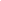 